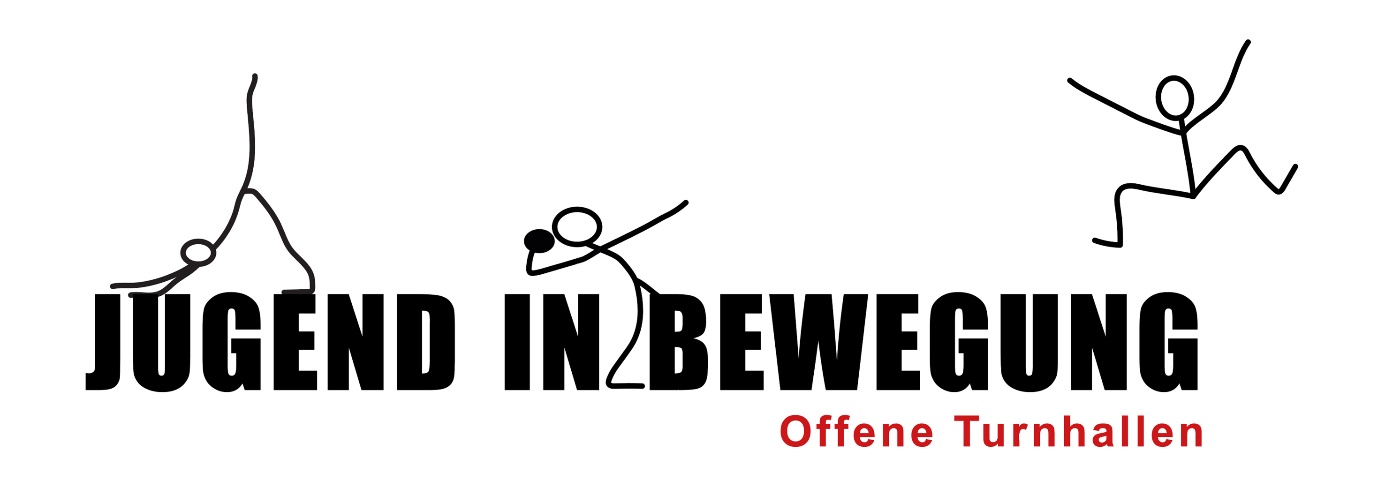 Planisaziun & finanziaziunPlanisaziun dal projectFinanziaziunNum dal projectBasegn
Pertge è la purschida Halla da gimnastica averta impurtanta?Finamiras
Tge vulain nus cuntanscher?Gruppa en mira
Tgi vulain nus cuntanscher?Intschess
Danunder duain las participantas ed ils participants vegnir?Plan da tempQuant savens e cura (datas) vegnan las occurrenzas realisadas?Expensas/custstschains per la halla, onuraris, reclama ...Entradas
surpigliada dals custs tras l'uffizi da sanadad, tras ulteriuras instituziuns responsablas, autras entradas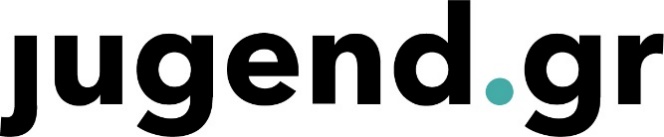 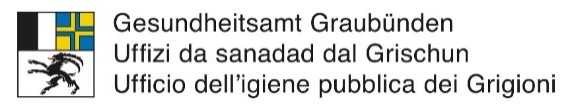 